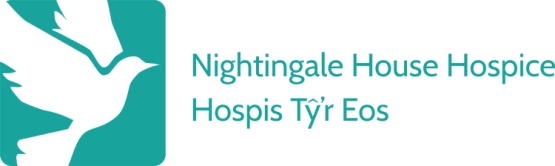 Full Time – Permanent Trainee Finance Assistant Nightingale House Hospice, Wrexham30 Hours per week plus 1 day Study Leave Salary: £22,406 (FTE) Nightingale House Hospice is entering a very exciting part of its development and we need a Trainee Finance Assistant  to join our team on a permanent basis.  The role will support the Finance Team and the Finance Director . Are you that person?The role will be based at the Hospice, the ideal candidate will have some experience working in finance and use of computerised accounting packages.  Are you that person?  Then look no further!Ideally the successful candidate should have; A good standard of English and Maths. Excellent verbal, written and listening skills.High level of computer literacy – in particular excel.Sound written and oral communication skills.Knowledge of purchase ledger.Willingness to undertake training and study accountancy qualification.Key ResponsibilitiesGeneral Administration Duties such as franking, filing and post.Purchase Ledger updates including code and input, recording and reconciliation.Reconcile the credit card statements ready for management account preparation, follow procedures for management sign off and checking credit cards transactions are genuine hospice expenditure. Supporting the Finance team with information for other departments when requiredAssist with Bank Reconciliation preparation.Assist with Gift Aid preparation.Assist with Audit preparation and queries.In return Nightingale House offers:A positive and friendly working environment.The opportunity to make a real difference.Excellent training and development opportunities for those that want them.Generous holiday allowance that increases with length of service.Staff lunch Menu (Hospice based positions only).Employee Assistance Programme.Retail Discount Scheme.Staff Discount in Caffi CwtchAbout the Charity – Nightingale House Hospice provides care and support for patients and families living with a life limiting illness. We provide care across a wide stretching area from Wrexham, Flintshire and East Denbighshire to Barmouth and the border towns including Oswestry and Whitchurch. Our ambitious plans mean we need to raise over £4 million each year: something we do with the huge support from of our local community. Up for the challenge? Here is your chance for a new and exciting career!For further information about this post and details on how to apply, please view our website on www.nightingalehouse.co.uk or contact HR at; hr@nightingalehouse.co.uk Closing date:  	30th April 2024 Nightingale House Hospice is committed to providing equal opportunities in employment. Registered Charity No: 1035600